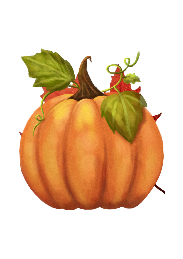 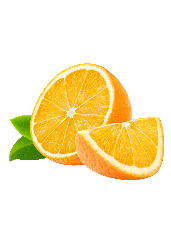 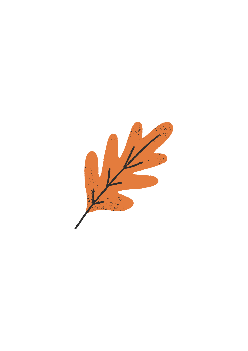 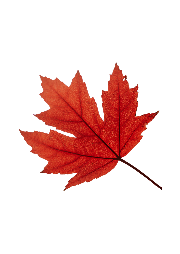 	Jadłospis jesienny	DzieńZupaII DanieDeserPoniedziałek 13.11.2023Zupa pomidorowa z jarzynami z dodatkiem śmietany, podana z makaronem muszelki (300ml/40g) 7, 9, 3Kotlet mielony drobiowo-wieprzowy (90g) z ziemniakami z koperkiem (180g) i mizerią (80g) 1, 3, 7, Herbata czarna z cytryną (200ml),mandarynkaWtorek 14.11.2023Zupa krem z dyni z pestkami dyni (15g) ze śmietaną (300ml) 7, 9Leczo z kiełbasą śląską z ryżem (130g;180g) 7Kompot wieloowocowy:jabłko, porzeczka, wiśnia, truskawka (200ml)Środa 15.11.2023Zupa jarzynowa z zielonym groszkiem, jarzynami i ziemniakami z dodatkiem śmietany (300ml) 7, 9Łazanki (200g) 1, 3Herbata truskawkowa (200ml), jogurt owocowyCzwartek 16.11.2023Zupa ogórkowa z koperkiem, jarzynami i ziemniakami z dodatkiem śmietany (300ml) 7, 9Pieczony łosoś (90g) z ziemniakami (180g) i fasolką szparagową na parze (80g) 4, 7Herbata miętowa z miodem (200ml), jabłkoPiątek 17.11.2023
Zupa grochowa z jarzynami, ziemniakami i grochem łuskanym (300ml) 7, 9Krokiety z brokułem (2szt.;130g), sosem czosnkowym (50ml) i sałatką wiosenną (80g)  1, 3, 7, 9Herbata malinowa z miodem (200ml)